		KOSTNADSFÖRDELNING	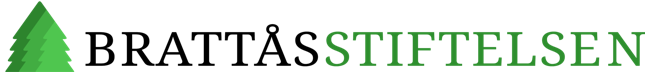 	Ansökan nr:        (Fylls i av resp. stiftelse)NORRSKOGS FORSKNINGS-STIFTELSEFördelning på olika kostnadsposter, 1000-tal kronorProjekttitel:	     Sökande:	     Specifikation av övrigt:      KostnadspostÅrtalÅrtalÅrtalÅrtalÅrtalKostnadspostTotaltLöner forskare inkl. sociala kostnaderLöner adm./tekn. personal  inkl. sociala kostnader Resor Lokaler Köp av tjänster utanför inst. eller motsvarandeKöp av utrustningFörvaltning Publicering/information exkl. löner enligt ovanÖvrigt (Specificera nedan)Summa 